1Профессиональный стол логопеда.Примерный эскиз: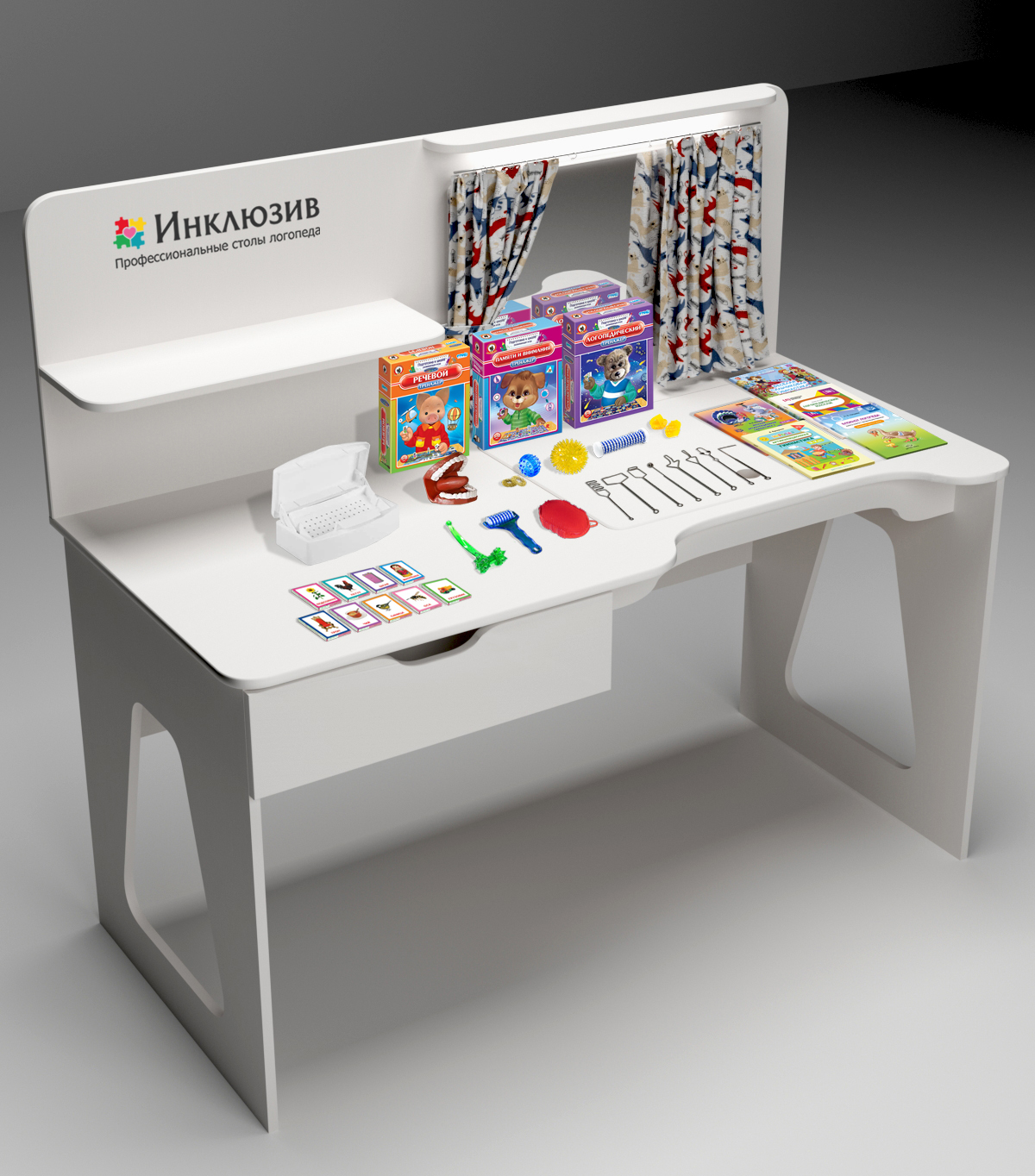 Состав комплекса:Специализированный стол 1 штТумба для хранения 1 штВстроенный стол для рисования песком 1 штЗеркало с подсветкой и шторкой  1 штНабор логопедических картинок для автоматизации звуков «З», «Л», «С», «Ф», «Ц», «Ч», «Ш», «Р», «Щ и Х» ( комплекты по 30 шт) 1 штПособие Логопедический массаж Акименко В.М. 1 штПособие «Игровая артикуляционная гимнастика. 3-7 лет» 1 штПособие «Весёлая пальчиковая гимнастика. Упражнения для развития мелкой моторики и координации речи с движением» 1 штВеселая артикуляционная гимнастика 2. (5-7 лет) 1 штЛогопедический зонд "Рогатка" 1 штКомплект постановочных зондов  1 штБокс для "замачивания" логопедических зондов 1 штМассажер "Рефлекс", «Чудо-валик», «Чудо-ролик», «Чудо-пальчик», «Су-Джок», «Чудо варежка» 1 штТренажеры «Речевой», «Логопедический», «Памяти и внимания» 1 штМячик массажный логопедический 1 штРезиновый муляж ротовой полости для логопедических занятий 1 штРабочий журнал логопеда 1 штПрограммный комплекс по коррекции речи 1 штХарактеристики.Специализированный стол представляет собой стол с рабочим местом специалиста с интегрированной песочницей, зеркалом с подсветкой и шторкой. Габариты стола:Высота столешницы специалиста - не менее 75 см и не более 76 смДлина столешницы специалиста - не менее 140 см и не более 170 смГлубина столешницы специалиста - не менее 63 см и не более 65 см.Высота перегородки, на которой размещено зеркало со шторами не менее 50см и не более 55 см.Столешницы должны иметь декоративное скругление в зоне встроенной песочницы. Радиус скругления не менее 6 см. Материал стола ЛДСП, толщиной не менее 16 мм. Торцы обклеены кромкой ПВХ толщиной не менее 2 мм. Цвет белый.Тумба для хранения материалов. Размеры: высота не менее 532мм, ширина не менее 540мм, глубина не менее 440 мм. Тумба должна иметь не менее двух выездных ящиков. Механизм полного выдвижения с доводчиком. Тумба должна быть мобильной и иметь не менее четырех колесиков. Материал изготовления ЛДСП толщиной не менее 16мм, торцы обклеены кромкой толщиной не менее 2 мм. Цвет белый.Встроенный стол для рисования песком. Песочница должна иметь крышку. Закрыв крышкой песочницу, крышка и столешница должна образовывать единую плоскость. Встроенная песочница имеет цветную подсветку, регулируемую с пульта ДУ. В комплекте белый песок не менее 1 кг.Зеркало с подсветкой и шторкой. Размер зеркала не менее 60*35см. Мощность LED светильника не менее 5Вт.Набор логопедических картинок для автоматизации звуков «З», «Л», «С», «Ф», «Ц», «Ч», «Ш», «Р», «Щ и Х» ( комплекты по 30 шт и 1 инструкция с 14 играми) 1 штКарточки размером 10*7см, картон с цветной печатьюПособие Логопедический массаж Акименко В.М. 1 шт.В пособии представлена система работы по коррекции патологических проявлений в мышцах артикуляционного аппарата у детей с речевыми нарушениями. Рассмотрены традиционные и нетрадиционные виды массажа, такие как классический, фасциальный, перекрестный массаж, аурикулотерапия, массаж по точкам Эрба и по моторным точкам и др.Пособие «Игровая артикуляционная гимнастика. 3-7 лет» 1 шт.В пособии представлены артикуляционные упражнения, стихи или загадки к ним, картинки-ассоциации и рисунки-образцы для проведения занятий с детьми, имеющими проблемы в развитии речи.Пособие «Весёлая пальчиковая гимнастика. Упражнения для развития мелкой моторики и координации речи с движением» 1 шт.Пособие состоит из упражнений для развития мелкой моторики, сопровождающихся стихотворными текстами и яркими иллюстрациями.Веселая артикуляционная гимнастика 2. (5-7 лет) 1 шт.В наглядно-дидактическом пособии представлены упражнения общей артикуляционной гимнастики, которые помогут подготовить артикуляционный аппарат ребенка к постановке трудных звуков русского языка.Логопедический зонд "Рогатка" 1 шт.Логозонд для подъема языка вверх, умение придавать языку форму ковшика материал-нержавеющая стальРазмер не менее 15,5смКомплект постановочных зондов  1 шт.Комплект из 7-ми логопедических зондовМатериал-нержавеющая сталь. Размер не менее 145 ммБокс для "замачивания" логопедических зондов 1 шт.Бокс для "замачивания" - удобное оборудование для дезинфекции логопедических зондов, путем  их погружения в раствор антисептика.
Конструкция данного бокса сделана таким образом, что руки логопеда, не контактируют с раствором.
При открывании бокса, ванночка с зондами, поднимается на "микролифте" из раствора.
Подходит под любую длину логопедических зондов.
Размер 22 см х 12 см х 8 смМассажер "Рефлекс". Материал изготовления полипропилен, полиэтилен, полистиролРазмер 18,3*9смВес 51 гр. «Чудо-валик», Состав: втулка, заглушка-полистирол, звездочка-полиэтиленВес 60гр.Размер 138*38мм«Чудо-ролик» Состав: полистиролРазмер: ручка 29см, колесо диаметр 5,5смВес: 155 гр.«Чудо-пальчик» Состав: ПВД, вес: 22гр. В комплекте идет инструкция«Су-Джок»,Массажер состоит из шарика в виде ежика и 2 х  пружинных массажных колец из пружиной проволоки. «Чудо варежка» 1 шт. Состав: ПВХ пластикатРазмер 115*100*38 ммВес: 106гр.Тренажеры «Речевой»-1шт., Состав: игровое поле-1шт., кубик-1шт., фишки героев – 4шт., подставки под фишки – 4шт., карточки 80 шт., правила игры. Материал изготовления: бумага, картон, пластмасса.«Логопедический»-1шт., Состав: игровое поле-1шт., кубик-1шт., фишки-ракеты– 4шт., подставки для фишек – 4шт., карточки-50 шт., правила игры, половинки монет-100шт. Материал изготовления: бумага, картон, пластмасса.«Памяти и внимания»- 1 шт., Состав: игровое поле-1шт., фишки героев – 4шт., подставки под фишки – 4шт., карточки-30 шт., жетоны-30шт. правила игры. Материал изготовления: бумага, картон, пластмасса.Мячик массажный логопедический 1 штНачало формыКонец формыДанный логопедический мячик используется для логопедического массажа ребенка путем прокатывания его по телуРезиновый муляж ротовой полости для логопедических занятий 1 штМуляж изготовлен из латекса и полностью воспроизводит артикуляционный аппарат человека.Рабочий журнал логопеда 1 штПрограммный комплекс по коррекции речи. Программное обеспечение позволяет контролировать результат речевой деятельности с помощью объективной «опоры» на зрение, слух. Обучаемый под руководством специалиста или самостоятельно может научиться контролировать с помощью зрения и слуха следующие фонетические элементы речи. Раздел проработки ударения и интенсивности (громкость) звука (речи). Состоит из шкалы светодиодов, которая загораются по мере возрастания интенсивности звука. Кол-во светодиодов не менее 8 шт. Раздел проработки слитности и раздельности произнесения слогов, слов, фраз: Шкала светодиодов, выходящая из схематичного изображения рта, загорается по мере произношения слов на слитность. В программном обеспечении реализована автономная возможность распознавания речи, при этом не требуется выхода в интернет. В случае успешного (плавного) произношения слова шкала светодиодов плавно загорится и контур схематичного изображения головы человека со ртом засветится зеленым цветом, при прерывании произношения (заикании) контур светится красным и "движение" светодиодов прерывается. Раздел проработки звонких/глухих согласных. Раздел проработки звонких/глухих согласных. Пары для проработки звонких/глухих Б-П, Д-Т, Г-К, В-Ф,З-С, Ж-Ш. В случае успешного произношения звонкого согласного звука загорается индикация в виде зеленой галочки, в случае не успешного - красный крест. Возможность записи успешного произношения. Количество ячеек записи не менее 6 шт. Возможность регулировки чувствительности микрофона и громкости. Программное обеспечение не лимитированное по времени использования, не демонстрационное.1шт